Yo, __________________________________, identificado con la CC ______________ del programa académico ________________________________ me comprometo a:Estar matriculado en la Universidad de Antioquia durante toda la duración de mi movilidad.Adquirir, antes de iniciar mi movilidad, un seguro internacional que cubra los tratamientos por enfermedad, hospitalización, accidentes, repatriación sanitaria y funeraria, y demás propios de la ejecución de la movilidad.Verificar los trámites migratorios que exige el país de destino, antes de iniciar mi movilidad. Contar con los suficientes recursos económicos para el desarrollo de mi movilidad. En caso de cancelar la movilidad antes de viajar, informar oportunamente a la Dirección de Relaciones Internacionales y a mi unidad académica. Así mismo, si recibí algún tipo de apoyo económico de la Universidad, hacer la devolución respectiva. Informar a la Dirección de Relaciones Internacionales mi llegada al país de destino durante los primeros 15 días, mediante un mensaje de correo electrónico a: apoyointer2@udea.edu.co, indicando datos de contacto. Respetar las normas internas establecidas en la universidad de destino y cumplir con todos los compromisos académicos.Cumplir con el periodo de tiempo establecido para el intercambio por la Universidad de Antioquia (uno a dos semestres académicos como máximo). Regresar a la Universidad de Antioquia una vez haya culminado mi movilidad en el exterior.Presentar ante mi unidad académica en la Universidad de Antioquia los certificados que respalden el proceso de movilidad. Si recibí apoyo económico de la Universidad de Antioquia, legalizarlo ante las respectivas dependencias que lo otorgaron, en la forma como cada una de ellas lo establezca. En caso de solicitar una prórroga del intercambio, solicitar la autorización por parte de la Universidad de Antioquia y la universidad de destino dentro de los tiempos establecidos para dicho proceso. Socializar mi experiencia académica internacional mediante un video y fotos ilustrativas, narrando cómo fue mi estadía en la universidad y el país de destino y el proceso de movilidad con la Universidad de Antioquia. Enviar al correo: apoyoadmin.dri@udea.edu.coResponder la encuesta de evaluación sobre mi proceso de movilidad, que enviará la Dirección de Relaciones Internacionales.__________________________Nombre y firma estudianteFecha: ACTA DE COMPROMISO ESTUDIANTES DE MOVILIDAD INTERNACIONAL DE PREGRADOFecha de diligenciamientoFecha de diligenciamientoFecha de diligenciamientoACTA DE COMPROMISO ESTUDIANTES DE MOVILIDAD INTERNACIONAL DE PREGRADODíaMesAñoDIRECCIÓN DE RELACIONES INTERNACIONALES02122023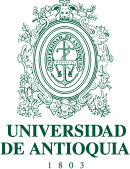 